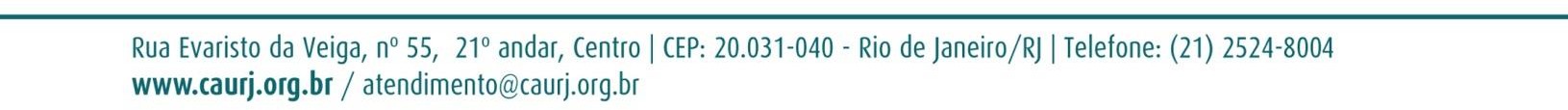 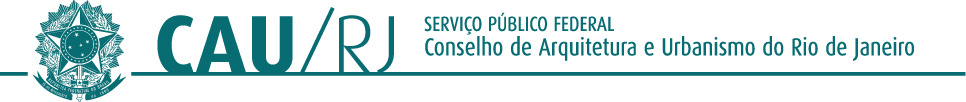 PREGÃO ELETRÔNICO Nº 004/2017OBJETO: O presente pregão eletrônico tem por objeto a contratação de pessoa jurídica para contratação de Internet dedicada de 20 Mb.Em resposta aos questionamentos formulados no âmbito do Pregão Eletrônico nº 004/2017, presto-me a esclarecer as dúvidas enviadas:PERGUNTA 1 No Termo de Referência item 4.2.1.1.6., há solicitação de "Ferramenta on-line para monitoramento da conexão Internet, discriminando tráfego de download e upload, com capacidade de disponibilização dos seguintes parâmetros, através de página da web: Tráfego Web; Tráfego FTP, Tráfego e-mail; Tráfego Vídeo; Tráfego VoIP e Banda em uso" (grifo nosso). Como o trafego de vídeo não utiliza porta padrão, para marcação desse tipo de trafego no relatório solicitado o CAU/RJ informará o IP ou porta de origem e IP ou porta de destino. Está correto o nosso entendimento?R: Resposta do nosso setor de T.I: “Sim, está correto”.MARCOS ANDRÉ RIBEIRO JUNIOR PREGOEIROCAU/RJ